	UČNA SNOV ZA PONEDELJEK, 30. 3. 2020	SLOVENŠČINAŠola nekočPonovno preberi besedilo v DZ, str. 34, 35.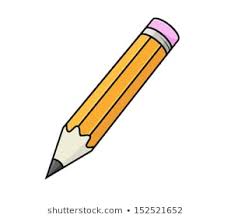            	    Na straneh 36 in 37 reši naloge 3, 4, 5, 6, 7.                 Preveri naloge v priloženih rešitvah.                 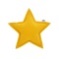 DODATNA NALOGA (ni obvezna): označena je z Še namig: Zgodbo Kako so Butalci širili cerkev najdeš na spletu.Če želiš, mi dodatno nalogo lahko pošlješ.MATEMATIKAPisno deljenjePostopek pisnega deljenja brez ostanka si oglej na priloženem posnetku. Oglej si samo RAZLAGO 2.https://www.youtube.com/watch?v=dO20Z35bgs4&t=2sReši naloge v DZ, str. 28.Preveri rešitve.DRUŽBA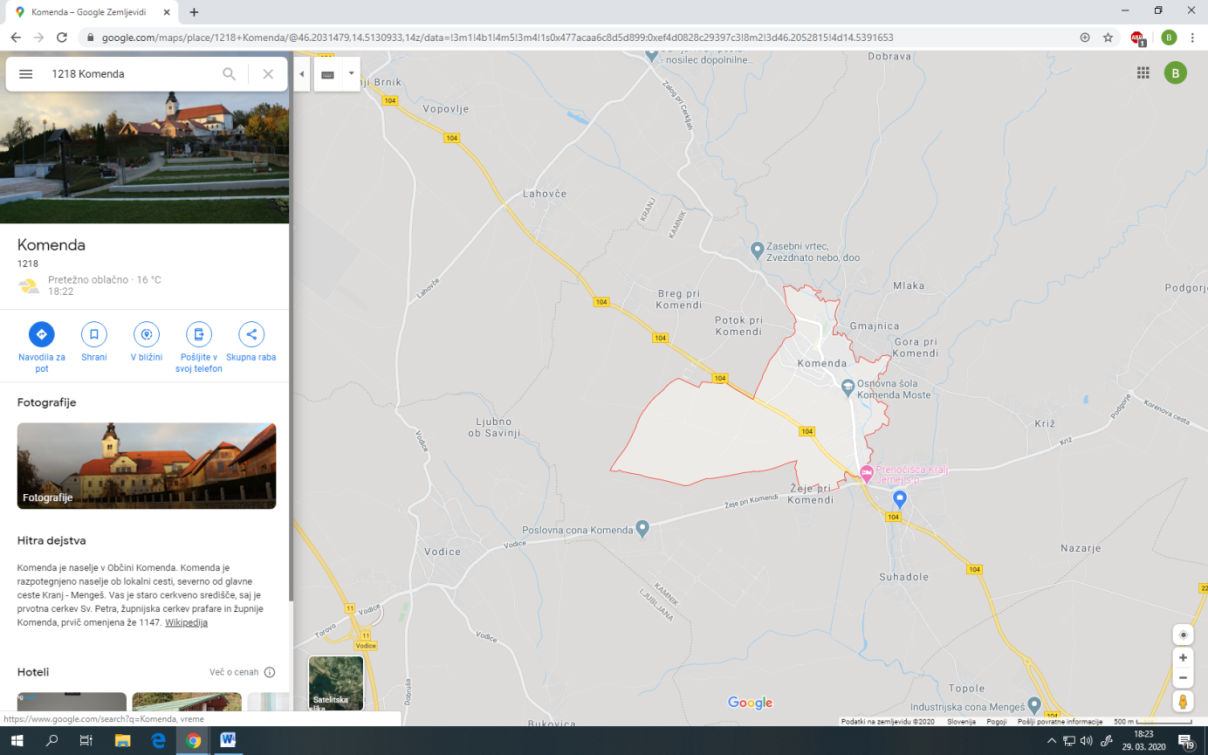 Ponavljanje: DOMAČA POKRAJINANa učnem listu so vprašanja za sklop DOMAČA POKRAJINA. V naslednjih treh urah družbe boš snov s pomočjo          vprašanj samo ponavljal(a).Odgovore poišči v učbeniku in zvezku. Če se pri katerem odgovoru zatakne, mi lahko pišeš.ODDELČNA SKUPNOSTPiflarijaKako se motiviram za učenje, ko se mi ne da učiti?Uredi si prostor za učenjeDelo od doma zahteva od tebe drugačen način učenja, kot si ga vajen iz šolski klopi. Verjamem, da se ni lahko vsak dan spraviti k učenju. Mogoče ti bo lažje, če si boš prebral in upošteval nasvete, ki so jih zate pripravile učiteljice, ki vodijo projekt Piflarija.ŠPORTZabavne športne nalogeDanes se boš poigral z zabavnimi športnimi nalogami. V prilogi si najprej oglej, kaj je pomembno pri vadbi, nato si izberi in opravi vaje, ki so ti všeč: vaje za moč, krožna vadba, vadba po postajah, igre z baloni…Veliko zabave!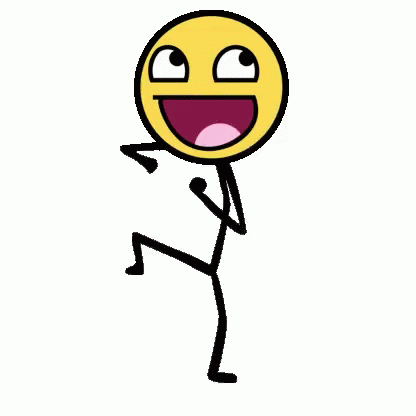 